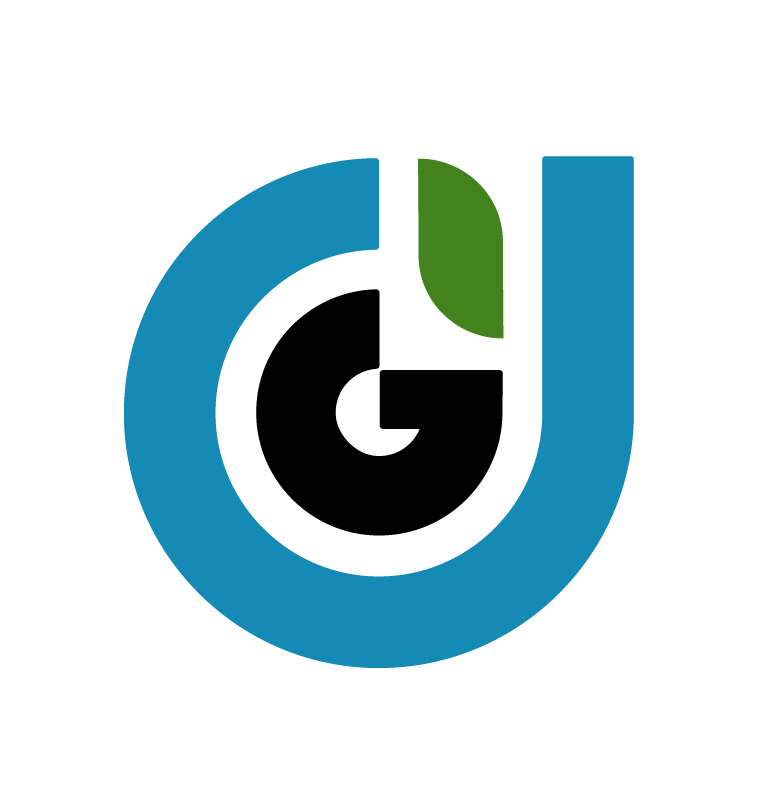 GROW! 2022 Annual ConferenceFebruary 23 - 25, 2022Nashville, TennesseeFull Agenda, Speaker Slate and Registration:https://www.growgroupinc.com/grow-2022#GROW-2022-agenda